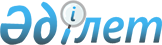 Об установлении единых ставок фиксированного налога для всех налогоплательщиков, осуществляющих деятельность на территории Жаркаинского района
					
			Утративший силу
			
			
		
					Решение Жаркаинского районного маслихата Акмолинской области от 27 октября 2017 года № 6С-14/3. Зарегистрировано Департаментом юстиции Акмолинской области 13 ноября 2017 года № 6161. Утратило силу решением Жаркаинского районного маслихата Акмолинской области от 26 февраля 2018 года № 6С-19/5
      Сноска. Утратило силу решением Жаркаинского районного маслихата Акмолинской области от 26.02.2018 № 6С-19/5 (вводится в действие со дня официального опубликования).

      Примечание РЦПИ.

      В тексте документа сохранена пунктуация и орфография оригинала.
      В соответствии с пунктов 2 статьей 422 Кодекса Республики Казахстан от 10 декабря 2008 года "О налогах и других обязательных платежах в бюджет" (Налоговый кодекс), статьей 6 Закона Республики Казахстан от 23 января 2001 года "О местном государственном управлении и самоуправлении в Республике Казахстан", Жаркаинский районный маслихат РЕШИЛ:
      1. Установить единые ставки фиксированного налога для всех налогоплательщиков, осуществляющих деятельность на территории Жаркаинского района, согласно приложению.
      2. Признать утратившим силу:
      решение Жаркаинского районного маслихата "О единых ставках фиксированного налога" от 7 апреля 2009 года № 4С-14/7 (зарегистрировано в Реестре государственной регистрации нормативных правовых актов № 1-12-107, опубликовано 24 апреля 2009 года в районной газете "Целинное знамя").
      3. Настоящее решение вступает в силу со дня государственной регистрации в Департаменте юстиции Акмолинской области и вводится в действие со дня официального опубликования.
      "СОГЛАСОВАНО"
      27.10.2017
      27.10.2017 Единые ставки фиксированного налога для всех налогоплательщиков, осуществляющих деятельность на территории Жаркаинского района
					© 2012. РГП на ПХВ «Институт законодательства и правовой информации Республики Казахстан» Министерства юстиции Республики Казахстан
				
      Председатель сессии
районного маслихата

К.Байжуманова

      Секретарь
районного маслихата

У.Ахметова

      Исполняющий обязанности
акима Жаркаинского района

Д.Шакиров

      Руководитель Республиканского
Государственного учреждения
"Управление государственных
доходов по Жаркаинскому району
Департамента государственных
доходов по Акмолинской области
Комитета государственных
доходов Министерства финансов
Республики Казахстан"

Г.Бекентаев
Приложение
к решению Жаркаинского
районного маслихата
от 27 октября 2017 года
 № 6С-14/3
№ п/п
Наименование объекта налогообложения
Единые ставки фиксированного налога (в месячных расчетных показателях)
1.
Игровой автомат без выигрыша, предназначенный для проведения игры с одним игроком
2
2.
Игровой автомат без выигрыша, предназначенный для проведения игры с участием более одного игрока
2
3.
Персональный компьютер, используемый для проведения игры
2
4.
Игровая дорожка
10
5.
Карт
4
6.
Бильярдный стол
5